Corporate Communications938 University Park Blvd., Suite 200Clearfield, Utah 84015NEWS RELEASE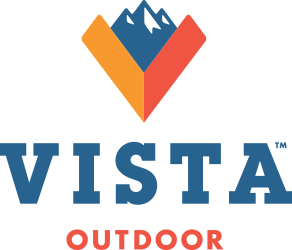 For Immediate ReleaseMedia ContactAmanda Covingtonph (801) 779-4625media.relations@vistaoutdoor.comInvestor ContactMichael Piciph (801) 779-4614investor.relations@vistaoutdoor.comVista Outdoor to Build Global Headquarters in Farmington City, UtahUtah’s Business Climate, Support for Outdoor Recreation Central to Company’s Decision Clearfield, Utah, June 8, 2015 – Vista Outdoor Inc. (“Vista Outdoor”) (NYSE: VSTO), announced today that the company plans to locate its new corporate headquarters at Station Park in Farmington City, Utah. The company will break ground on a new facility this summer with the expected completion in mid-2016. Station Park is a mixed-use, blended power and town center adjacent to a new commuter rail station, I-15 and Legacy Parkway. CenterCal Properties, LLC owns and operates Station Park and will construct the building under a lease agreement with Vista Outdoor. “Vista Outdoor’s mission is to bring the world outside,” said Mark DeYoung, Vista Outdoor Chairman and Chief Executive Officer. “Utah is an epicenter for individual outdoor recreation and an outstanding place to do business. The state has a talented and well-educated workforce and a great quality of life. Locating our corporate headquarters here was a natural fit.”“This announcement underscores the fact that Northern Utah has become a go-to location for many outdoor companies’ headquarters and major operations,” said Val Hale, Executive Director of the Governor’s Office of Economic Development (GOED). “Vista Outdoor will be joining dozens of other outdoor companies in the area, and we look forward to the significant contributions they will make to the industry.”“Farmington, located in the heart of Davis County, is a wonderful place for Vista Outdoor to grow their operations,” said Jeff Edwards, President and CEO of the Economic Development Corporation of Utah (EDCUtah). “Davis County's labor force is one of the youngest and most well educated in Utah. And Farmington Station’s proximity to FrontRunner, Utah’s extensive commuter rail line, makes it a prime location for this corporate headquarters.”Vista Outdoor has selected Method Studio Inc. in Salt Lake City for the interior design of the new two-story, standalone building. The location will house approximately 90 employees within the next several years, including the company’s CEO, CFO, and corporate employees in the legal, finance, human resources, IT, sales, marketing and communications departments. “Vista Outdoor will establish high-paying corporate jobs in Utah over the next several years as we expand our existing portfolio of iconic outdoor brands and grow our new company,” DeYoung added. “Station Park's attractive design and amenities, access to major transportation routes, and its proximity to the Salt Lake City International Airport make the location a great place for us to begin this exciting journey.”“Farmington is excited to welcome Vista Outdoor,” said Jim Talbot, Mayor of the City of Farmington. “We understand why they choose Farmington. We know that we and all of Davis County will reap the benefit of having such a nationally recognized corporate presence. We also know that Vista Outdoor is a great anchor for the business park we are developing and the Station Park area in general. We look forward to working with them for many years to come.”Vista Outdoor plans to move from its temporary headquarters in Clearfield, Utah once the Farmington location is complete.About Vista Outdoor Inc.Vista Outdoor is a leading global designer, manufacturer and marketer in the growing outdoor sports and recreation markets. The company operates in two segments, Shooting Sports and Outdoor Products, and has more than 30 well-recognized brands that provide consumers with a range of performance-driven, high-quality and innovative products in the ammunition, firearms and outdoor accessories categories. Vista Outdoor products are sold at leading retailers and distributors across North America and worldwide. Vista Outdoor is headquartered in Utah and has manufacturing operations and facilities in 10 U.S. States, Puerto Rico, Mexico and Canada along with international sales and sourcing operations in Canada, Europe, Australia, New Zealand and Asia. For news and information visit www.vistaoutdoor.com or follow us on Twitter @VistaOutdoorInc and Facebook at www.facebook.com/vistaoutdoor.  #  #  #